321 3rd Avenue E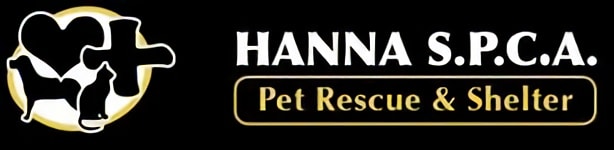 P.O. Box 2126Hanna, AB   T0J 1P0403.854.3700Email: hannaspca@gmail.com					              www.hannaspca.comMembership ApplicationName:			Phone (Day):					Address:			Phone (Cell):																Membership Fee - 				Email:		Signature:		   Date: 					All membership applications are subject to approval from the Board of Directors. As a member of the Hanna & District S.P.C.A., you will be entitled to attend and vote at any general meetings called. In accordance with the bylaws of the Hanna & District S.P.C.A., you may also run for a position on the Board of Directors. Your membership fee will be used to help fund the continuing care of animals in our facility.OFFICE USE ONLY:Approved	Date: 				RejectedIf rejected, reasons given: 																																																														President						Vice-President